NOTA INFORMATIVĂla proiectul Hotărârii Guvernului ” Cu privire la reorganizarea prin fuziune (absorbție) a unor instituții din domeniile educației, cercetării și inovării”Ministru                                 Anatolie Topală Denumirea autorului şi, după caz, a participanţilor la elaborarea proiectuluiMinisterul Educației și Cercetării 2. Condiţiile ce au impus elaborarea proiectului de act normativ şi finalităţile urmăriteSistemul de învățământ se confruntă în ultimele decenii cu o serie de probleme, printre care: scăderea bruscă a numărului de elevi și studenți; nivel ridicat de abandon școlar, în special în rândul elevilor/ studenților din familii vulnerabile, număr mare de universități mici susținute din bugetul de stat și prin urmare o utilizare ineficientă  a banului public. Acest ansamblu de probleme este dedus din studiul „Evaluarea cuprinzătoare a sectorului educațional din Republica Moldova”, Raportul privind Pilotarea procesului de raționalizare a cheltuielilor în sistemele de învățământ profesional tehnic și superior din Republica Moldova (2018-2019), susținut de experții FMI, dar și din analiza diferitor rapoarte, studii având  la bază  studentul ca subiect al educației.Ca urmare a declinului demografic cauzat de sporul negativ al populației și de exodul populației peste hotare, a scăzut și scade în continuare numărul elevilor și al studenților, cu excepția celor încadrați în sistemul de educație timpurie. Conform datelor BNS, valorile numerice ale populației școlare sunt următoarele: În anul de studii 2021-2022, în învățământul superior sunt cuprinși 59,7 mii de studenți, în ușoară creștere comparativ cu anul de studii precedent (cu 1,2%) în cele 24 de intituții de învățământ superior (16 publice și 8 private). Ponderea studenților la forma de învățământ cu frecvență era superioară (62,6%) celei cu frecvență redusă (37,4%). În instituțiile de învățământ superior publice sunt înscriși 50,2 mii studenți, cu 1,4% mai mult comparativ cu anul de studii 2020-2021, reprezentând 84,1% din totalul studenților. Peste jumătate din studenții instituțiilor publice urmează studiile în bază de contract (56,6%).Prea multe instituţii de învăţământ superior concurează pentru numărul de studenţi în scădere. Majoritatea acestor instituţii sunt prea mici pentru a funcţiona eficient, având la activ administraţii şi infrastructuri statice care nu sunt adaptate numărului schimbător de abiturienţi. Mai mult decât atât, calitatea infrastructurii generează ineficienţele în cadrul sistemului. Luate împreună, aceste circumstanţe îndeamnă la o consolidare a reţelei de instituţii publice de învăţământ superior. Numărul disproporţionat de mare al acestor instituţii denotă existenţa unor disponibilizări financiare în cadrul şi între instituţii, dat fiind numărul mic de studenţi din fiecare instituţie. De exemplu, fiecare instituţie de învăţământ superior din sistem este obligată să dispună de o infrastructură administrativă şi didactică proprie, o bună parte din care nu se reduce în conformitate cu numărul de studenţi înmatriculaţi. Instituţiile de învăţământ superior au nevoie de un număr similar de rectori, prorectori şi decani, indiferent de faptul dacă în programele lor s-au înmatriculat 200 sau 10000 de studenţi. Mai mult decât atât, şi infrastructurile, inclusiv TIC sunt costisitoare per student şi funcţionează sub capacitate, ceea ce reprezintă un alt gen de ineficienţă structurală. O instituţie de învăţământ superior este nevoită să cheltuiască aceiaşi bani pentru întreţinerea unui metru pătrat de sală de clasă sau de laborator pentru a instrui 5, 10 sau 25 de studenţi.       Un număr mai mare de studenţi înmatriculaţi contribuie la utilizarea mai eficientă a spaţiilor, deoarece sălile de clasă şi laboratoarele sunt ocupate mai aproape de capacitatea lor, fiind folosite mai frecvent şi pentru perioade mai îndelungate în timpul zilei.Cercetarea științifică la nivel universitar se confruntă cu probleme legate de sistemul binar de cercetare și educație,  de management ineficient al domeniilor cercetării și  inovării, de nivelul scăzut de corelare a învățământului superior cu cercetarea și piața muncii, de lipsa de motivare a tinerilor pentru activitatea de cercetare și cariera universitară,  infrastructura cercetării fiind depășită și slab ajustată la standardele internaționale.Finanțarea activităților de cercetare și inovare în Republica Moldova per capita însumează aproximativ 6,6 €, fiind de 80 de ori mai redusă decât media europeană. Sumele alocate pentru activitățile de cercetare științifică constituie cca 0,24% din PIB, ceea ce este foarte puțin, comparativ cu țările europene. Ponderea cheltuielilor pentru activitățile de cercetare-inovare în sistemul de învățământ superior este cu mult mai mică decât pentru activitatea respectivă în cadrul altor sectoare, deși calificarea în sistemul universitar este de un nivel mai înalt.Cariera de cercetare nu se află în topul preferințelor tinerilor. Deși în anul 2020 numărul doctoranzilor a constituit 1641 de persoane, cu o ușoară creștere în comparație cu anii 2019 și 2018, oricum numărul acestora a fost cu cca 50 și, respectiv, cu cca 100 de persoane mai mic decât în anul 2019, iar numărul absolvenților de doctorat fiind în continuă  descreștere. De menționat că numărul cercetătorilor, raportat la un milion de locuitori, este de 4,5 ori mai mic în Republica Moldova decât media europeană.Sistemul universitar  de formare și cercetare continue să se confrunte cu probleme sistemice, inclusiv la capitolul eficienței în contextul corelării finanțării cu performanțele sectorului, care sunt modeste pe dimensiunea finanțării în comparație cu alte state din regiune.Republica Moldova cu dificultate poate fi considerată competitivă la capitolul dezvoltării sistemului învățământului  superior și cercetării, care se situează în urma țărilor Europei Centrale și de Est, conform indicatorilor internaționali.  Astfel, potrivit Indicelui competitivității globale pentru  anul 2019, Republica Moldova acumulează 3.5 puncte  din 7 pentru indicatorul calitatea formării profesionale și o plasează în urma țărilor  baltice (Estonia – 4.7, Letonia – 4.2, Lituania – 4.2), cu mult în urma țărilor scandinave (de exemplu, Danemarca-5.6, Norvegia-5.2 și Suedia -4.9). La indicatorul proeminența instituțiilor de cercetare Moldova acumulează 92.00 puncte din 100. (https://www.weforum.org/reports/global-competitiveness-report-2019/ )Corelația dintre indicele de competitivitate globală (GCI 2019) și cei doi indicatori ai sistemului superior de învățământ - competențele absolvenților universitari (GCI 2019) și calitatea medie a instituțiilor de învățământ superior (Legatum Prosperity Index 2019) - arată că învățământul superior din Republica Moldova resimte deja efectele defecțiunii și trebuie să-și îmbunătățească calitatea și competitivitatea (MDA în Fig. 1)Fig.1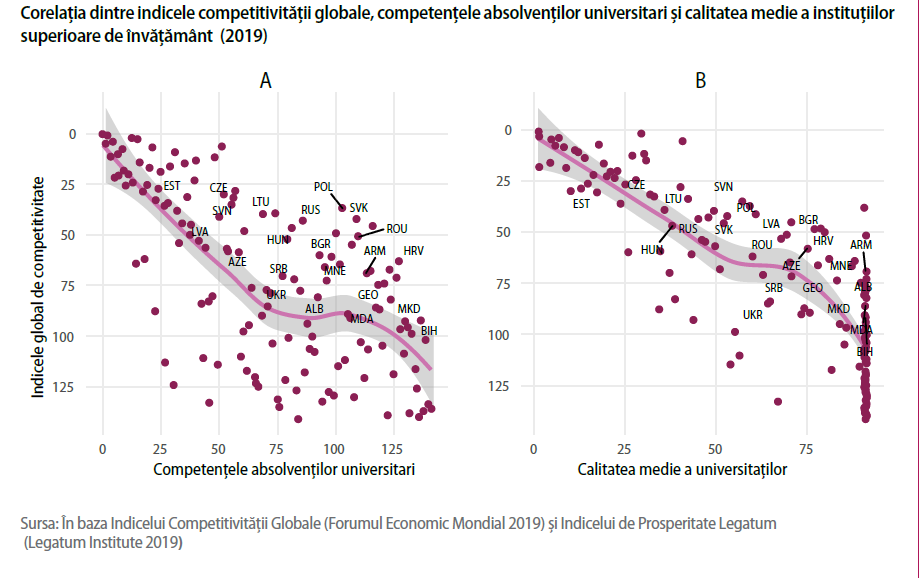 Analiza de sistem a cheltuielilor publice pentru învățământul superior pentru perioada anilor 2018-2022, furnizate de Ministerul Finanțelor, ne demonstrează că volumul alocațiilor aferente instituțiilor publice de învățământ superior este în creștere de la an la an. Astfel, în anul 2018 alocațiile respective au fost 912,5 mil.lei  pe când în anul 2022 acestea ating cota de 1105,8 mil lei în creștere cu 17,5% la un număr de studenți în descreștere cu 3014 studenți bugetari  (Tabelul nr.1).Tabelul nr. 1 Cheltuielile aferente instituțiilor de învățământ superior pentru anii 2018-2022          Notă : sursa Ministerul FinanțelorLa fel ca alte domenii importante din Republica Moldova, cercetarea-dezvoltarea și inovarea continuă să se confrunte cu problema capacităților instituționale și umane extrem de reduse, datorate lipsei endemice de resurse financiare. Datele din Tabelul nr.2  demonstrează această constatare. Cheltuielile în CDI, raportate la PIB, pe parcursul anilor 2010-2018 au scăzut cu mai bine de 43% (Raportul bienal actualizat trei al RM către Convenția privind schimbarea climei. 2021) .  Tabelul nr. 2 Cheltuieli și salariile în domeniul cercetării, dezvoltării și inovării în RM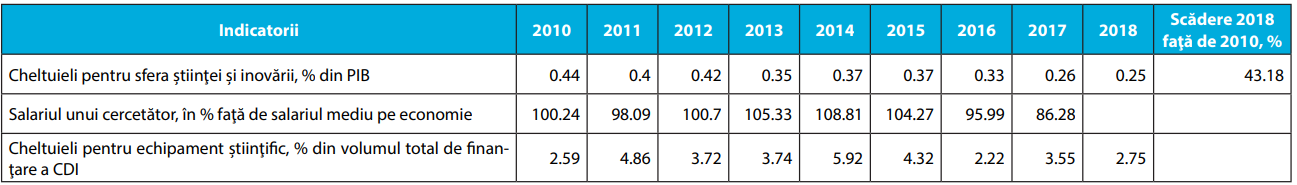 Sursa: http://indicator.idsi.md/În aceste circumstanțe, este necesar de menționat că cercetarea nu este exploatată suficient pentru a oferi informații pentru predare, în timp ce adeseori studenții nu sunt implicați în cercetare. Acest fapt limitează oportunitățile studenților de a explora problemele contemporane și de a-și dezvolta competențele de cercetare.Proiectul este elaborat, având la bază Raportul privind Pilotarea procesului de raționalizare a cheltuielilor în sistemele de învățământ profesional tehnic și superior din Republica Moldova (2018-2019), susținut de experții FMI, studiul „Evaluarea cuprinzătoare a sectorului educațional din Republica Moldova”, rapoartele Curții de conturi etc.3. Descrierea gradului de compatibilitate pentru proiectele care au ca scop armonizarea legislaţiei naţionale cu legislaţia Uniunii EuropenePrezentul proiect de Hotărâre nu contravine legislației Uniunii Europene.4.  Principalele prevederi ale proiectului şi evidenţierea elementelor noiProiectul presupune:Consolidarea rețelei de universități prin absorbția altor universități mai mici, păstrând  11 instituții de învățământ superior publice;Fuziunea  institutelor de cercetare cu universități pentru consolidarea acestora și cu impact asupra procesului de predare-învățare, cu păstrarea separată a finanțării pentru domeniul cercetare;Cheltuieli publice în învățământul superior și cercetare, îndreptate spre creșterea salariilor cadrelor universitare și a cercetătorilor, precum și consolidarea universităților pe plan național și internațional;Ponderea cadrelor didactice cu titlu științific, științifico-didactic în învățământul superior majorată până la 80% până în anul 2030;Creșterea numărului de proiecte de cercetare câștigate, cu participarea universităților în concursuri naționale și internaționale până la 10% până în anul 2030.Consolidarea rețelei de universități publice și institute de cercetare poate avea loc după cum urmează :Fuziunea a 2 universități publice cu profil pedagogic din mun. Chișinău și cu una regională, creând o universitate pedagogică clasică cu fuzionarea a 2 instituții de formare continuă;Fuziunea, prin absorbție, de către o universitate publică clasică cu un corp profesoral pregătit a unei instituții de învățământ superior publice, care are un număr mic de studenți, proces bazat pe existența acelorași specialități/domenii în acestea și fuzionarea cu  unele institute de cercetare pentru  integrarea cercetării în procesul de predare-învățare;Fuziunea, prin absorbție, a două instituții de învățământ superior cu programe similare și a unor  institute de cercetare în scopul consolidării unor sectoare importante pentru economia națională.Consolidarea unor universități regionale existente mai puternice: în Nordul Republicii, în Sudul Republicii.Acordarea unui statut aparte unor instituții de învățământ superior cu caracter specific de formare profesională și transferul către alt fondator.Intervențiile concrete vor avea următoarele aspecte:Fuziunea Universități de Stat din Moldova cu Academia de Administrare Publică (AAP) și cu Universitatea de Stat de Educație Fizică și Sport (USEFS), prin absorbție,  și cu institutele de cercetare care au directă contribuție la programele de studii superioare respective.Fuziunea Universități Tehnice a Moldovei (UTM) cu Universitatea Agrară de Stat din Moldova (UASM), prin absorbție, și a unor  institute de cercetareUTM are peste 60 de programe la licenţă si 42 programe la master. UTM având o infrastructură mult mai dezvoltată şi digitalizată în ultimii  ani, această fuziune va permite să consolidăm pregătirea cadrelor pentru economia naţională în domeniile inginerie, arhitectură, tehnologii  de prelucrare, servicii publice, ştiinţe agricole etc. Menţionăm că anual la UASM  sunt încadraţi mai mulţi studenţi la economie și drept decât la ştiinţe agricole, inclusiv UASM înmatriculează circa 60% din studenţi la frecvenţă redusă ceea ce afectează calitatea studiilor.Fuziunea Universității Pedagogice de Stat  ”I.Creangă” din  Chișinău cu Universitatea de Stat din Tiraspol (UST) și Universitatea din Taraclia, prin absorbție, transformând-o într-o Universitate pedagogică clasică (care include toate specialităţile pedagogice), fuziunea cu Institutul de Științe ale Educației și cu Institutul de Formare Continuă, prin absorbție.Institutul de Ştiinţe ale Educaţiei  (IŞE) este în consorţium cu US Tiraspol și se preocupă de formarea continuă a cadrelor didactice.În tabelul de mai jos drept argumente servesc tipurile de programe de studii din aceleaşi domenii de formare profesională, numărul mai mic de studenţi ale universităţilor absorbite/integrate. Această fuziune va conduce la consolidarea procesului de pregătire a profesorilor, iar integrarea IŞE va consolida și procesul de pregătire continuă a profesorilor. Fuziunea Academiei de Studii Economice din Moldova (ASEM) cu Institutul Național de Cercetări EconomiceAcordarea unui statut aparte unor instituții de învățământ superior cu caracter specific de formare profesională - Academiei de Muzică,  Teatru și Arte Plastice (AMTAP) și Institutului Patrimoniului Cultural,  și transferul către alt fondator-Ministerul Culturii.Proiectul presupune:transferul tuturor studenților de la universitățile absorbite,studenții transferați vor finaliza la specialitățile la care au fost înmatriculați inițial și cu respectarea acelorași taxe de studii, stabilite anterior;studenții absolvenți finalizează studiile la universitățile ce urmează a fi fuzionate,transferul/reangajarea  din/în funcție a personalului din universitățile reorganizate se va realiza conform legislației muncii in vigoare, cheltuielile ce ţin de personal în legătură cu reorganizarea instituțiilor publice de învățământ superior vor fi asigurate din contul surselor financiare ale persoanelor juridice absorbite.alegerea organelor de conducere a instituției reorganizate va avea loc conform principiilor autonomiei universitare (art.79 din Codul Educației, ordinului nr. 10 din 14 ianuarie 2015 cu privire la aprobarea și punerea în aplicare a Regulamentului-cadru privind organizarea și funcționarea organelor de conducere ale instituțiilor de învățământ superior din RM);neacordarea de locuri bugetare la Admiterea 2022 la instituțiile absorbite;activitatea comisiilor de transmitere a bunurilor etc.Aprobarea acestui proiect de hotărâre va contribui la consolidarea resurselor umane, mijloacelor financiare prin redistribuirea acestora în conformitate cu programele de formare profesională orientate spre performanţe şi nu pe întreţinerea unor infrastructuri costisitoare sau plăți de arendă etc., pentru pregătirea unei forţe de muncă calificată. Absorbția de universități mici și absorbția institutelor de cercetare vor avea un impact economic și fiscal mai mare, redirecționând sursele financiare acumulate spre: a) îmbunățățirea calității programelor de studii superioare,b) creșterea profesională a cadrelor universitare și a cercetătorilor; c) creșterea salariilor și remunerarea avansată a performanțelor cadrelor universitare și a cercetătorilor;d) consolidarea domeniului cercetării în universități;e) îmbunătățirea bazei tehnico-materiale, în special dotarea cu echipamente IT etc.5. Fundamentarea economico-financiarăProiectul se  încadrează în limitele alocațiilor bugetare aprobate în acest scop.6. Modul de încorporare a actului în cadrul normativ în vigoareProiectul se încorporează în sistemul actelor normative și nu necesita abrogarea unor acte normative. Totodată, a fi  urmează a fi introduse modificări în Hotărârea Guvernului nr.351/2005 cu privire la aprobarea listei bunurilor imobile proprietate publică a statului și la transmiterea unor imobile.7. Avizarea şi consultarea publică a proiectuluiProiectul este plasat online pentru consultări publice, avizat în conformitate cu legislaţia în vigoare.Consultări au avut loc într-o reuniune comună cu directorii de institute și rectorii instituțiilor de învățământ superior publice (se anexează proces-verbal), cu grupuri de reprezentanți ai universităților absorbite, cu reprezentanții sindicatele  de ramură, cu grupuri de studenți, esența proiectului prezentată în 3 emisiuni televizate și Radio Moldova.8. Constatările expertizei anticorupție9. Constatările expertizei de compatibilitateNu necesită efectuarea expertizei de compatibilitate, dat fiind faptul că proiectul de hotărâre nu prezintă relevanță UE.10. Constatările expertizei juridice11. Constatările altor expertizeProiectul de hotărâre  nu  necesită  a fi supus  altor expertize.